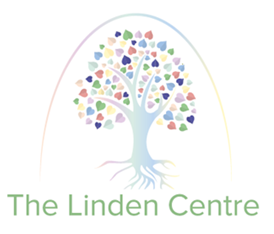 The Linden CentrePrivacy Notice (GDPR) Privacy notice for parents/carersUse of your child’s personal data Under data protection law, individuals have a right to be informed about how the school uses any personal data that we hold about them. We comply with this right by providing ‘privacy notices’ (sometimes called ‘fair processing notices’) to individuals where we are processing their personal data. This privacy notice explains how we collect, store and use personal data about pupils. We, The Linden Centre are the ‘data controller’ for the purposes of data protection law. Our data protection officer is Rob Montgomery, Telford and Wrekin Council and Ros Ireland (Business Manager – The Linden Centre).The personal data we hold Personal data that we may collect, use, store and share (when appropriate) about pupils includes, but is not restricted to: •Contact detailsContact preferencesDate of birthIdentification documentsResults of internal assessments and externally set testsPupil and curricular recordsCharacteristics, such as ethnic background, eligibility for free school meals, or special educational needsExclusion information Details of any medical conditions, including physical and mental health Attendance information Safeguarding information Details of any support received, including care packages, plans and support providersPhotographs We may also hold data about pupils that we have received from other organisations, including other schools, local authorities and the Department for Education.Why we use this data We use this data to:• Support pupil learning• Monitor and report on pupil progress• Provide appropriate pastoral care• Protect pupil welfare • Assess the quality of our services• Administer admissions’ waiting lists• Carry out research• Comply with the law regarding data sharingOur legal basis for using this data We only collect and use pupils’ personal data when the law allows us to. Most commonly, we process it where:
• We need to comply with a legal obligation
• We need it to perform an official task in the public interest Less commonly, we may also process pupils’ personal data in situations where we have obtained consent to use it in a certain way
• We need to protect the individual’s vital interests (or someone else’s interests) Where we have obtained consent to use pupils’ personal data, this consent can be withdrawn at any time. We will make this clear when we ask for consent, and explain how consent can be withdrawn. Some of the reasons listed above for collecting and using pupils’ personal data overlap, and there may be several grounds which justify our use of this data.Collecting this information While the majority of information we collect about pupils is mandatory, there is some information that can be provided voluntarily. Whenever we seek to collect information from you or your child, we make it clear whether providing it is mandatory or optional. If it is mandatory, we will explain the possible consequences of not complying.How we store this data We keep personal information about pupils while they are attending our school. We may also keep it beyond their attendance at our school if this is necessary in order to comply with our legal obligations. Our records management policy sets out how long we keep information about pupils. Further information can be found at Information and Records Management Society’s toolkit for schools.Data sharingWe do not share information about pupils with any third party without consent unless the law and our policies allow us to do so. Where it is legally required, or necessary (and it complies with data protection law) we may share personal information about pupils with: • Our local authority – to meet our legal obligations to share certain information with it, such as safeguarding concerns and exclusions • The Department for Education • The pupil’s family and representatives • Educators and examining bodies • Our regulator - Ofsted• Suppliers and service providers – to enable them to provide the service we have contracted them for (eg Purple Mash, Letterjoin etc). • Central and local government • Our auditors • Survey and research organisations (eg Assessment information) • Health authorities • Health and social welfare organisations • Professional advisers and consultants • Police forces, courts, tribunals • Professional bodiesNational Pupil Database We are required to provide information about pupils to the Department for Education as part of statutory data collections such as the school census. Some of this information is then stored in the National Pupil Database (NPD), which is owned and managed by the Department and provides evidence on school performance to inform research. The database is held electronically so it can easily be turned into statistics. The information is securely collected from a range of sources including schools, local authorities and exam boards. The Department for Education may share information from the NPD with other organisations which promote children’s education or wellbeing in England. Such organisations must agree to strict terms and conditions about how they will use the data. For more information, see the Department’s webpage on how it collects and shares research data. You can also contact the Department for Education with any further questions about the NPD.Transferring data internationally Where we transfer personal data to a country or territory outside the European Economic Area, we will do so in accordance with data protection law.Parents and pupils’ rights regarding personal data Individuals have a right to make a ‘subject access request’ to gain access to personal information that the school holds about them. Parents/carers can make a request with respect to their child’s data where the child is not considered mature enough to understand their rights over their own data (usually under the age of 12), or where the child has provided consent. If you make a subject access request, and if we do hold information about you or your child, we will:• Give you a description of it
• Tell you why we are holding and processing it, and how long we will keep it for
• Explain where we got it from, if not from you or your child • Tell you who it has been, or will be, shared with
• Let you know whether any automated decision-making is being applied to the data, and any consequences of this
• Give you a copy of the information in an intelligible form Individuals also have the right for their personal information to be transmitted electronically to another organisation in certain circumstances. If you would like to make a request please contact our data protection officer. Parents/carers also have a legal right to access to their child’s educational record. To request access, please contact Mrs Samantha Griffiths, Headteacher.Other rights Under data protection law, individuals have certain rights regarding how their personal data is used and kept safe, including the right to:
• Object to the use of personal data if it would cause, or is causing, damage or distress
• Prevent it being used to send direct marketing • Object to decisions being taken by automated means (by a computer or machine, rather than by a person)
• In certain circumstances, have inaccurate personal data corrected, deleted or destroyed, or restrict processing
• Claim compensation for damages caused by a breach of the data protection regulations To exercise any of these rights, please contact our data protection officer.Complaints We take any complaints about our collection and use of personal information very seriously. If you think that our collection or use of personal information is unfair, misleading or inappropriate, or have any other concern about our data processing, please raise this with us in the first instance. To make a complaint, please contact our data protection officer. Alternatively, you can make a complaint to the Information Commissioner’s Office: • Report a concern online at https://ico.org.uk/concerns/ • Call 0303 123 1113 • Or write to: Information Commissioner’s Office, Wycliffe House, Water Lane, Wilmslow, Cheshire, SK9 5AFContact us If you have any questions, concerns or would like more information about anything mentioned in this privacy notice, please contact our data protection officer: • GDPR Officer, Telford and Wrekin Council, Rob Montgomery or School Business Manager, Ros Ireland. This notice is based on the Department for Education’s model privacy notice for pupils, amended for parents and to reflect the way we use data in this school.Temporary Changes to Schools Student/Parent Privacy Notice due to response to Covid-19 (Coronavirus)1. PurposeThe purpose for which we are processing your personal data is to operate the Schools response to the coronavirus (Covid-19) public health epidemic. This will involve the dissemination and gathering of information.While it is not possible to give an exhaustive list in the current fast developing circumstances, examples include communicating public health advice, dealing with enquiries, collecting and disclosing contact details of academics or medical professionals as well as details of suppliers or prospective suppliers.2. The dataWe will process the following personal data if applicable:         your name         your home address         your email address         your phone number including landline and/or mobile phone numbers (if applicable)         other data you volunteerWe may also process other information where necessary and proportionate.We may also process special category data regarding your health.3. Legal basis of processingThe legal bases for processing your personal data are:         it is necessary for the performance of a task carried out in the public interest         it is necessary to protect the data subject’s vital interests, or the vital interests of another personOur legal basis for processing any special category data is:         it is necessary for reasons of substantial public interest for the exercise of a function of a Minister of the Crown, or a government department.4. RecipientsWhere necessary and proportionate, your personal data may be shared with other public bodies including government departments, government agencies and executive agencies.5. RetentionRelevant personal information is held only for the purposes of this privacy notice will not be held more than one year unless it needs to be retained in the public interest, for legal reasons or for historical record.6. Sources of informationInformation may be obtained from other data controllers where necessary and proportionate.Signed by: Signed by: Signed by: Headteacher Date: Chair of Management Committee Date Last Updated 04th January 2021Review Due:04th January 2022